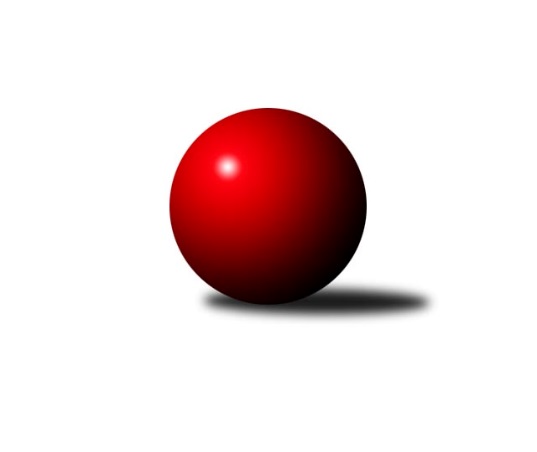 Č.13Ročník 2017/2018	9.12.2017Nejlepšího výkonu v tomto kole: 1715 dosáhlo družstvo: SKK Podbořany BOkresní přebor - skupina A 2017/2018Výsledky 13. kolaSouhrnný přehled výsledků:TJ MUS Most	- TJ Sokol Údlice B	1:5	1639:1643	4.0:4.0	8.12.SKK Podbořany C	- Sokol Spořice D	4:2	1646:1617	5.0:3.0	8.12.TJ Lokomotiva Žatec B	- TJ Elektrárny Kadaň C	5:1	1676:1568	6.0:2.0	9.12.TJ VTŽ Chomutov C	- TJ Lokomotiva Žatec C	3.5:2.5	1555:1550	5.0:3.0	9.12.Sokol Spořice C	- Sokol Spořice B	5:1	1545:1492	5.0:3.0	9.12.TJ Sokol Údlice C	- SKK Bílina C	6:0	1657:1428	7.0:1.0	9.12.SKK Podbořany B	- TJ KK Louny B	5:1	1715:1589	7.0:1.0	9.12.Tabulka družstev:	1.	TJ Sokol Údlice B	13	11	1	1	60.0 : 18.0 	64.5 : 40.5 	 1628	23	2.	Sokol Spořice C	13	11	1	1	56.5 : 21.5 	61.0 : 39.0 	 1579	23	3.	TJ Lokomotiva Žatec B	13	8	4	1	52.0 : 26.0 	65.5 : 38.5 	 1620	20	4.	TJ MUS Most	13	9	0	4	52.0 : 26.0 	69.0 : 35.0 	 1608	18	5.	TJ Elektrárny Kadaň C	13	8	0	5	44.0 : 34.0 	57.0 : 47.0 	 1603	16	6.	TJ KK Louny B	13	6	2	5	42.0 : 36.0 	51.5 : 52.5 	 1600	14	7.	SKK Podbořany B	13	6	0	7	39.0 : 39.0 	54.5 : 49.5 	 1579	12	8.	Sokol Spořice B	13	5	1	7	35.0 : 43.0 	54.0 : 51.0 	 1620	11	9.	TJ VTŽ Chomutov C	13	5	1	7	30.5 : 47.5 	45.5 : 58.5 	 1546	11	10.	Sokol Spořice D	13	4	1	8	30.5 : 47.5 	42.0 : 62.0 	 1534	9	11.	TJ Lokomotiva Žatec C	13	4	0	9	29.5 : 48.5 	35.0 : 69.0 	 1522	8	12.	SKK Podbořany C	13	4	0	9	29.0 : 49.0 	40.5 : 59.5 	 1534	8	13.	TJ Sokol Údlice C	13	3	1	9	29.0 : 49.0 	49.5 : 54.5 	 1557	7	14.	SKK Bílina C	13	1	0	12	17.0 : 61.0 	35.5 : 68.5 	 1470	2Podrobné výsledky kola:	 TJ MUS Most	1639	1:5	1643	TJ Sokol Údlice B	Roman Moucha	 	 177 	 177 		354 	 0:2 	 389 	 	196 	 193		Michal Šlajchrt	Julius Hidvegi	 	 211 	 184 		395 	 1:1 	 421 	 	187 	 234		Jaroslav Hodinář	Josef Drahoš	 	 208 	 203 		411 	 1:1 	 420 	 	199 	 221		Jindřich Šebelík	Miroslav Šlosar	 	 250 	 229 		479 	 2:0 	 413 	 	199 	 214		Jaroslav Vernerrozhodčí: Nejlepší výkon utkání: 479 - Miroslav Šlosar	 SKK Podbořany C	1646	4:2	1617	Sokol Spořice D	Jan Zajíc	 	 190 	 218 		408 	 1:1 	 438 	 	221 	 217		Milan Černý	Vlastimil Heryšer	 	 218 	 212 		430 	 2:0 	 361 	 	176 	 185		Boleslava Slunéčková	David Alföldi	 	 221 	 226 		447 	 2:0 	 393 	 	182 	 211		Gustav Marenčák	Matěj Mára	 	 181 	 180 		361 	 0:2 	 425 	 	223 	 202		Petr Andresrozhodčí: Nejlepší výkon utkání: 447 - David Alföldi	 TJ Lokomotiva Žatec B	1676	5:1	1568	TJ Elektrárny Kadaň C	Michaela Šuterová	 	 210 	 199 		409 	 0:2 	 420 	 	214 	 206		Jaroslav Seifert	Lubomír Ptáček	 	 202 	 220 		422 	 2:0 	 394 	 	190 	 204		Miriam Nocarová	Zdeněk Verner	 	 222 	 211 		433 	 2:0 	 376 	 	204 	 172		Pavel, st. Nocar st.	Michal Dvořák	 	 211 	 201 		412 	 2:0 	 378 	 	194 	 184		Jan Zachrozhodčí: Nejlepší výkon utkání: 433 - Zdeněk Verner	 TJ VTŽ Chomutov C	1555	3.5:2.5	1550	TJ Lokomotiva Žatec C	Pavel Vaníček	 	 179 	 188 		367 	 1:1 	 398 	 	219 	 179		Pavel Vacinek	Jitka Váňová	 	 199 	 170 		369 	 1:1 	 370 	 	175 	 195		Pavla Vacinková	Dančo Bosilkov	 	 207 	 212 		419 	 2:0 	 382 	 	204 	 178		Miroslav Vízek	Viktor Žďárský	 	 189 	 211 		400 	 1:1 	 400 	 	213 	 187		Jan Čermákrozhodčí: Nejlepší výkon utkání: 419 - Dančo Bosilkov	 Sokol Spořice C	1545	5:1	1492	Sokol Spořice B	Radek Šelmek	 	 206 	 206 		412 	 2:0 	 348 	 	181 	 167		Marek Sýkora	Jana Černá	 	 187 	 178 		365 	 2:0 	 354 	 	182 	 172		Petr Vokálek	Milada Pšeničková	 	 175 	 196 		371 	 1:1 	 359 	 	181 	 178		Miroslav Lazarčik	Jiřina Kařízková	 	 200 	 197 		397 	 0:2 	 431 	 	223 	 208		Jitka Jindrovározhodčí: Nejlepší výkon utkání: 431 - Jitka Jindrová	 TJ Sokol Údlice C	1657	6:0	1428	SKK Bílina C	Daniel Nudčenko	 	 233 	 188 		421 	 1:1 	 383 	 	193 	 190		Jana Černíková	Michal Janči	 	 201 	 210 		411 	 2:0 	 297 	 	166 	 131		Václav Sikyta	Milan Daniš	 	 177 	 221 		398 	 2:0 	 342 	 	164 	 178		Karel Hulha	Blažej Kašný	 	 212 	 215 		427 	 2:0 	 406 	 	196 	 210		Rudolf Podholarozhodčí: Nejlepší výkon utkání: 427 - Blažej Kašný	 SKK Podbořany B	1715	5:1	1589	TJ KK Louny B	Václav Šváb	 	 204 	 220 		424 	 2:0 	 388 	 	186 	 202		Miroslav Sodomka	Marek Půta	 	 227 	 188 		415 	 2:0 	 351 	 	166 	 185		Miloš Kubizňák	Zdeněk Ausbuher	 	 200 	 224 		424 	 1:1 	 444 	 	236 	 208		Martin Král	Jiří Kartus	 	 231 	 221 		452 	 2:0 	 406 	 	220 	 186		Václav, ml. Valenta ml.rozhodčí: Nejlepší výkon utkání: 452 - Jiří KartusPořadí jednotlivců:	jméno hráče	družstvo	celkem	plné	dorážka	chyby	poměr kuž.	Maximum	1.	Jaroslav Verner 	TJ Sokol Údlice B	434.75	301.5	133.3	6.1	6/6	(507)	2.	Václav, ml. Valenta  ml.	TJ KK Louny B	429.86	290.5	139.4	5.3	5/6	(511)	3.	Radek Šelmek 	Sokol Spořice C	429.70	300.3	129.4	7.7	5/5	(450)	4.	Jitka Jindrová 	Sokol Spořice B	429.36	295.4	134.0	5.0	6/6	(440)	5.	Josef Drahoš 	TJ MUS Most	429.31	291.0	138.3	4.9	5/6	(442)	6.	Rudolf Podhola 	SKK Bílina C	428.98	293.7	135.3	5.0	6/6	(458)	7.	Michal Dvořák 	TJ Lokomotiva Žatec B	427.32	292.6	134.7	6.8	5/6	(475)	8.	Jiří Kartus 	SKK Podbořany B	421.54	290.8	130.8	7.8	6/6	(466)	9.	Blažej Kašný 	TJ Sokol Údlice C	417.80	291.7	126.2	4.2	4/6	(453)	10.	Petr Andres 	Sokol Spořice D	417.65	285.0	132.7	7.3	5/5	(457)	11.	Zdeněk Verner 	TJ Lokomotiva Žatec B	417.04	286.0	131.0	7.6	5/6	(454)	12.	Roman Moucha 	TJ MUS Most	412.93	285.3	127.7	7.2	6/6	(472)	13.	Jaroslav Seifert 	TJ Elektrárny Kadaň C	412.33	285.7	126.6	7.6	6/6	(481)	14.	Miroslav Sodomka 	TJ KK Louny B	410.00	291.2	118.8	9.8	5/6	(445)	15.	Jaroslav Hodinář 	TJ Sokol Údlice B	409.90	287.9	122.0	7.4	6/6	(438)	16.	Milan Černý 	Sokol Spořice D	409.17	285.1	124.1	8.4	5/5	(438)	17.	David Alföldi 	SKK Podbořany C	407.18	280.7	126.5	8.9	6/7	(450)	18.	Miroslav Lazarčik 	Sokol Spořice B	406.74	285.1	121.7	7.1	5/6	(430)	19.	Viktor Žďárský 	TJ VTŽ Chomutov C	406.49	290.7	115.8	10.3	5/5	(435)	20.	Zdeněk, ml. Ptáček  ml.	TJ Lokomotiva Žatec B	403.60	279.1	124.5	7.3	5/6	(439)	21.	Jan Čermák 	TJ Lokomotiva Žatec C	402.69	282.7	120.0	8.7	7/7	(432)	22.	Jan Zach 	TJ Elektrárny Kadaň C	401.17	279.8	121.4	9.9	6/6	(446)	23.	Jaroslava Paganiková 	TJ Sokol Údlice C	400.94	285.4	115.5	9.1	4/6	(414)	24.	Marek Sýkora 	Sokol Spořice B	400.50	279.0	121.5	8.3	5/6	(415)	25.	Václav Šváb 	SKK Podbořany B	400.37	284.3	116.1	8.9	5/6	(431)	26.	Miroslav Šlosar 	TJ MUS Most	398.60	287.0	111.6	12.3	5/6	(479)	27.	Martin Král 	TJ KK Louny B	398.00	280.2	117.8	12.6	4/6	(447)	28.	Marek Půta 	SKK Podbořany B	397.38	281.1	116.3	10.5	4/6	(435)	29.	Michaela Šuterová 	TJ Lokomotiva Žatec B	395.46	280.8	114.7	10.1	5/6	(429)	30.	Pavel, st. Nocar  st.	TJ Elektrárny Kadaň C	394.80	271.6	123.3	8.4	6/6	(464)	31.	Miriam Nocarová 	TJ Elektrárny Kadaň C	394.71	274.2	120.5	9.4	6/6	(420)	32.	Tomáš Raisr 	Sokol Spořice C	393.64	277.2	116.4	9.2	5/5	(426)	33.	Michal Šlajchrt 	TJ Sokol Údlice B	393.40	276.0	117.4	8.3	5/6	(425)	34.	Milan Šmejkal 	TJ VTŽ Chomutov C	392.57	282.5	110.1	9.6	5/5	(424)	35.	Jiřina Kařízková 	Sokol Spořice C	391.39	276.7	114.7	7.8	5/5	(413)	36.	Karel Nudčenko 	TJ Sokol Údlice C	390.68	271.0	119.7	8.0	5/6	(405)	37.	Dančo Bosilkov 	TJ VTŽ Chomutov C	389.89	281.7	108.2	11.7	5/5	(420)	38.	Milan Daniš 	TJ Sokol Údlice C	388.63	274.7	114.0	11.4	4/6	(407)	39.	Matěj Mára 	SKK Podbořany C	385.20	273.3	111.9	10.4	6/7	(418)	40.	Michal Janči 	TJ Sokol Údlice C	384.88	278.6	106.3	6.5	4/6	(411)	41.	Bára Zemanová 	SKK Podbořany B	384.80	272.1	112.8	12.2	5/6	(458)	42.	Miloš Kubizňák 	TJ KK Louny B	382.00	270.4	111.6	12.5	6/6	(436)	43.	Petr Vokálek 	Sokol Spořice B	381.14	275.1	106.0	11.0	6/6	(421)	44.	Zdeněk Ausbuher 	SKK Podbořany B	380.81	275.8	105.0	13.9	4/6	(437)	45.	Václav Krist 	TJ MUS Most	380.50	268.6	111.9	11.3	4/6	(427)	46.	Eva Chotová 	TJ Lokomotiva Žatec C	378.92	269.7	109.2	12.5	6/7	(411)	47.	Václav Šulc 	TJ Sokol Údlice B	378.10	258.9	119.2	8.4	5/6	(396)	48.	Lubomír Ptáček 	TJ Lokomotiva Žatec B	375.90	274.9	101.0	12.9	5/6	(422)	49.	Milan Kozler 	SKK Podbořany C	374.00	264.7	109.3	11.4	5/7	(411)	50.	Pavel Vacinek 	TJ Lokomotiva Žatec C	373.44	273.1	100.4	12.1	5/7	(408)	51.	Tadeáš Zeman 	SKK Podbořany B	373.20	267.0	106.2	14.0	5/6	(419)	52.	Jana Černíková 	SKK Bílina C	372.86	273.1	99.8	13.1	6/6	(418)	53.	Pavel Vaníček 	TJ VTŽ Chomutov C	370.17	263.4	106.8	10.0	4/5	(415)	54.	Miroslav Vízek 	TJ Lokomotiva Žatec C	369.18	262.2	107.0	13.0	7/7	(400)	55.	Boleslava Slunéčková 	Sokol Spořice D	365.66	268.0	97.6	15.2	5/5	(392)	56.	Jiří Suchánek 	TJ Sokol Údlice C	365.50	267.8	97.8	14.6	4/6	(383)	57.	Milada Pšeničková 	Sokol Spořice C	360.06	264.2	95.9	14.1	4/5	(376)	58.	Gustav Marenčák 	Sokol Spořice D	357.63	262.1	95.5	12.9	4/5	(393)	59.	Jitka Váňová 	TJ VTŽ Chomutov C	352.85	260.6	92.3	14.8	4/5	(412)	60.	Václav Sikyta 	SKK Bílina C	341.40	244.6	96.8	14.8	5/6	(381)	61.	Ladislav Veselý 	TJ MUS Most	333.25	254.4	78.9	20.8	4/6	(387)	62.	Karel Hulha 	SKK Bílina C	322.16	239.6	82.5	18.6	5/6	(358)		Pavel, ml. Nocar  ml.	TJ Elektrárny Kadaň C	439.00	297.0	142.0	11.0	1/6	(439)		Jaroslav Krása 	TJ Elektrárny Kadaň C	435.00	293.0	142.0	6.0	1/6	(435)		Rudolf Šamaj 	TJ MUS Most	429.93	295.3	134.6	5.4	3/6	(444)		Jindřich Šebelík 	TJ Sokol Údlice B	417.60	286.9	130.7	6.0	3/6	(425)		Lada Strnadová 	TJ Elektrárny Kadaň C	411.50	289.0	122.5	8.5	1/6	(433)		Martin Lázna 	TJ KK Louny B	411.00	292.5	118.5	11.5	1/6	(413)		Martina Kuželová 	Sokol Spořice B	409.44	283.3	126.1	4.7	3/6	(431)		Eduard Houdek 	TJ Sokol Údlice B	403.56	291.1	112.4	9.9	3/6	(457)		Ladislav Smreček 	TJ KK Louny B	401.50	284.0	117.5	11.8	3/6	(456)		Stanislav Třešňák 	SKK Podbořany C	395.50	268.5	127.0	11.0	4/7	(430)		Antonín Šulc 	TJ Sokol Údlice B	395.00	264.5	130.5	8.0	1/6	(408)		Julius Hidvegi 	TJ MUS Most	392.33	272.7	119.7	8.8	2/6	(417)		Šárka Uhlíková 	TJ Lokomotiva Žatec B	391.50	276.5	115.0	8.2	2/6	(396)		Aleš Kopčík 	TJ KK Louny B	386.00	279.4	106.6	9.6	3/6	(461)		Jan Zajíc 	SKK Podbořany C	384.33	266.5	117.8	10.3	4/7	(408)		Daniel Nudčenko 	TJ Sokol Údlice C	382.78	267.0	115.8	13.2	3/6	(438)		Vlastimil Heryšer 	SKK Podbořany C	376.38	274.3	102.1	11.8	4/7	(430)		Daniela Hlaváčová 	TJ KK Louny B	375.00	275.5	99.5	11.5	2/6	(382)		Rudolf Hofmann 	TJ Lokomotiva Žatec C	371.21	265.9	105.3	12.1	4/7	(408)		Václav Talián 	SKK Bílina C	371.00	275.0	96.0	15.0	1/6	(371)		Jana Černá 	Sokol Spořice C	367.80	269.1	98.7	13.9	3/5	(395)		Tomáš Pičkár 	TJ Sokol Údlice C	359.50	249.5	110.0	16.0	1/6	(375)		Pavla Vacinková 	TJ Lokomotiva Žatec C	356.33	263.2	93.2	16.8	2/7	(370)		Michaela Černá 	Sokol Spořice D	355.33	269.9	85.4	15.8	2/5	(392)		Veronika Šílová 	SKK Bílina C	337.63	245.1	92.5	15.0	2/6	(376)		Ladislav Mandinec 	SKK Podbořany C	328.67	253.3	75.3	20.0	3/7	(342)		Andrea Fialová 	Sokol Spořice D	312.67	236.7	76.0	19.7	3/5	(324)		Josef Kraus 	SKK Bílina C	311.00	242.0	69.0	27.0	1/6	(311)		Jana Blašková 	Sokol Spořice B	181.00	138.0	43.0	39.0	1/6	(181)Sportovně technické informace:Starty náhradníků:registrační číslo	jméno a příjmení 	datum startu 	družstvo	číslo startu3953	Rudolf Podhola	09.12.2017	SKK Bílina C	13x1666	Jaroslav Verner	08.12.2017	TJ Sokol Údlice B	12x15981	Zdeněk Verner	09.12.2017	TJ Lokomotiva Žatec B	10x22978	Viktor Žďárský	09.12.2017	TJ VTŽ Chomutov C	13x12473	Jaroslav Seifert	09.12.2017	TJ Elektrárny Kadaň C	13x13090	Michaela Šuterová	09.12.2017	TJ Lokomotiva Žatec B	12x17459	Michal Dvořák	09.12.2017	TJ Lokomotiva Žatec B	9x3337	Pavel Vaníček	09.12.2017	TJ VTŽ Chomutov C	8x3262	Blažej Kašný	09.12.2017	TJ Sokol Údlice C	9x1695	Jitka Jindrová	09.12.2017	Sokol Spořice B	12x24828	Zdeněk Ausbuher	09.12.2017	SKK Podbořany B	9x4010	Václav Šváb	09.12.2017	SKK Podbořany B	12x20012	Lubomír Ptáček	09.12.2017	TJ Lokomotiva Žatec B	10x24489	David Alföldi	08.12.2017	SKK Podbořany C	11x12810	Jiří Kartus	09.12.2017	SKK Podbořany B	9x24152	Dančo Bosilkov	09.12.2017	TJ VTŽ Chomutov C	13x24130	Pavel Vacinek	09.12.2017	TJ Lokomotiva Žatec C	9x17864	Petr Andres	08.12.2017	Sokol Spořice D	12x21303	Jan Zach	09.12.2017	TJ Elektrárny Kadaň C	11x1671	Jaroslav Hodinář	08.12.2017	TJ Sokol Údlice B	11x23236	Milan Daniš	09.12.2017	TJ Sokol Údlice C	10x
Hráči dopsaní na soupisku:registrační číslo	jméno a příjmení 	datum startu 	družstvo	Program dalšího kola:14. kolo13.12.2017	st	18:00	Sokol Spořice D - SKK Podbořany C	14.12.2017	čt	17:15	SKK Bílina C - TJ Sokol Údlice C	15.12.2017	pá	17:30	TJ KK Louny B - SKK Podbořany B	16.12.2017	so	9:00	Sokol Spořice B - Sokol Spořice C	16.12.2017	so	14:00	TJ Lokomotiva Žatec C - TJ VTŽ Chomutov C	16.12.2017	so	14:30	TJ Sokol Údlice B - TJ MUS Most	Nejlepší šestka kola - absolutněNejlepší šestka kola - absolutněNejlepší šestka kola - absolutněNejlepší šestka kola - absolutněNejlepší šestka kola - dle průměru kuželenNejlepší šestka kola - dle průměru kuželenNejlepší šestka kola - dle průměru kuželenNejlepší šestka kola - dle průměru kuželenNejlepší šestka kola - dle průměru kuželenPočetJménoNázev týmuVýkonPočetJménoNázev týmuPrůměr (%)Výkon1xMiroslav ŠlosarMost4791xMiroslav ŠlosarMost122.534794xJiří KartusPodbořany B4527xJitka JindrováSpořice B116.34314xDavid AlföldiPodbořany C4477xRadek ŠelmekSpořice C111.184122xMartin KrálKK Louny B4444xZdeněk VernerŽatec B110.994331xMilan ČernýSpořice D4382xDavid AlföldiPodbořany C110.264474xZdeněk VernerŽatec B4333xJiří KartusPodbořany B109.49452